KONKURS NA „GWIAZDĘ KOLĘDNICZĄ”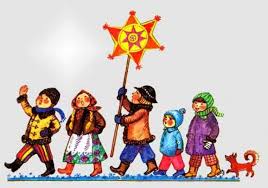 KONKURS SKIEROWANY JEST DO WSZYSTKICH UCZNIÓW SZKÓŁ PODSTAWOWYCH GMINY STĘŻYCA KTÓRYM BLISKIE SĄ  TRADYCJE ZWIĄZANE ZE ŚWIĘTAMI BOŻEGO NARODZENIAORGANIZATORZY:Stowarzyszenie Lokalna Grupa Działania „Lepsza Przyszłość Ziemi Ryckiej"Szkoła Podstawowa im. Marii Konopnickiej w StężycySzkoła Podstawowa im. Św. Jana Pawła II w Nowej RokitniParafia św. Marcina w StężycyCELE KONKURSU: aktywizacja grup defaworyzowanychaktywizacja społeczności lokalnej kultywowanie tradycji i zwyczajów lokalnychpromocja talentów dzieci z obszarów wiejskichintegracja społeczna mieszkańcówpromocja dziedzictwa kulturowego wzmocnienie kapitału społecznego mieszkańców obszaru wiejskiegotwórcze i aktywne przygotowanie się do Świąt Bożego Narodzenia, utrwalanie i upowszechnianie regionalnej tradycji kolędniczej,pielęgnowanie tradycji rodzinnych i regionalnych,  rozwijanie zdolności manualnych i poczucia estetyki,organizacja wystawy konkursowejwzmocnienie tożsamości regionalnej i narodowej.WARUNKI UCZESTNICTWA: Interpretacja tematu jest dowolna i zależy od autora pracy. Pracę konkursową można wykonać indywidualnie lub rodzinnie. „Gwiazda kolędnicza” może być ruchoma  lub obrotowa, wykonana dowolnymi technikami. Wysokość „gwiazdy” z drzewcem powinna mieścić się w wymiarach od 100cm do 200cm.Do gwiazdy należy dołączyć w sposób trwały wizytówkę z danymi autora pracy. Zgłoszenie prac do konkursu jest równoznaczne z przekazaniem praw autorskich do nich na rzecz Organizatora, o których mowa w art. 50 ustawy z dnia 4 lutego 1994r.    o prawach autorskich i prawach pokrewnych (tekst jednolity Dz. U. z 2017 r., poz. 880) oraz do publikacji w Internecie i prezentacji na stacjonarnej wystawie. Dane osobowe uczestników będą wykorzystane wyłącznie w celu wyłonienia zwycięzcy i przyznania nagrody. Poprzez podanie danych osobowych uczestnik wyraża zgodę na opublikowanie jego nazwiska w Internecie i na wystawie. KRYTERIA OCEN: oryginalność pomysłu,dekoracyjność,staranność wykonania ,wkład pracy.TERMINY: Prace konkursowe wraz z kartą zgłoszeniową, należy dostarczyć do dnia 15 grudnia (piątek), do godz. 15.00 do Szkoły Podstawowej w Stężycy lub do 17 grudnia 2017 r. (niedziela), do godz. 13.30 do   kościoła pw. św. Marcina w Stężycy. Ogłoszenie wyników, wręczenie nagród odbędzie się w dniu 21 stycznia 2018 r.  (niedziela), po Mszy św. o godz. 11.30  w kościele pw. św. Marcina w Stężycy.        3.   Wystawę będzie można oglądać w terminie od 20.12.2017 r. do 06.01.2018 r.        4.   Prace konkursowe będzie można odebrać w terminie 06.01. -  04.02.2018 r.              Po tym   terminie prace przechodzą na własność organizatorów. ZASADY PRZYZNAWANIA NAGRÓD O wyłonieniu zwycięzców konkursu decyduje powołana w tym celu przez      Organizatora Komisja Konkursowa. Decyzja Komisji jest ostateczna i nieodwołalna. Laureaci otrzymają dyplomy i nagrody ufundowane przez organizatorów                      i sponsorów.      3.   Wszyscy uczestnicy otrzymają dyplomy oraz drobne nagrody za udział w konkursie. UWAGI KOŃCOWEZa ewentualne uszkodzenie lub zaginięcie pracy (nie zawinione) organizator nie            ponosi odpowiedzialności. Organizatorzy zastrzegają sobie prawo do nieodpłatnego reprodukowania prac konkursowych w celach reklamowych (np. w prasie, strony internetowe organizatorów, publikacje, wystawy, kronika szkolna  i parafialna).Osoby do kontaktu:  Jadwiga Kołodziejek, tel.: 695 288 235, Wąsowska Anna tel. 606 835 659ZAPRASZAMY DO WZIĘCIA UDZIAŁU W PIERWSZYM, ORGANIZOWANYM W STĘŻYCY, KONKURSIE NA GWIAZDĘ KOLĘDNICZĄ!